Comité des normes de l’OMPI (CWS)Sixième sessionGenève, 15 – 19 octobre 2018Questionnaire sur l’utilisation d’identifiants pour les déposants par les offices de propriété intellectuelleDocument établi par l’Équipe d’experts chargée de la normalisation des nomsÀ sa cinquième session tenue à Genève du 29 mai au 2 juin 2017, le Comité des normes de l’OMPI (CWS) a créé la tâche n° 55 : “Envisager l’élaboration d’une norme de l’OMPI visant à aider les offices de propriété industrielle à améliorer la “qualité à la source” des noms des déposants :réaliser une étude concernant l’utilisation d’identifiants pour les déposants par les offices de propriété industrielle, ainsi que les problèmes pouvant s’y rattacher;  etétablir une proposition visant la poursuite des travaux relatifs à la normalisation des noms des déposants dans les documents de propriété industrielle, et la présenter pour examen par le CWS”;(Voir les documents CWS/5/14 et CWS/5/14 Add., ainsi que les paragraphes 82 à 85 et 116.e) du document CWS/5/22).Conformément à la décision prise par le CWS à sa cinquième session, l’Équipe d’experts chargée de la normalisation des noms a établi un questionnaire d’enquête sur l’utilisation d’identifiants pour les déposants par les offices de propriété intellectuelle pour examen et approbation par le CWS à sa sixième session.  Le projet de questionnaire fait l’objet de l’annexe du présent document.Le questionnaire comporte trois parties : la partie A s’adresse aux offices de propriété intellectuelle qui utilisent ou prévoient d’utiliser des identifiants pour les déposants, la partie B s’adresse à ceux qui n’en utilisent pas et ne prévoient pas d’en utiliser, et la partie C vise à recenser les points sur lesquels les offices de propriété intellectuelle pourront davantage axer leurs travaux en matière de normalisation des noms.L’équipe d’experts prévoit de réaliser une enquête en décembre 2018 et d’en présenter les résultats à la septième session du CWS si le projet de questionnaire est approuvé à la présente session.  Le Bureau international devrait être prié d’établir et de diffuser une circulaire invitant les offices de propriété intellectuelle à remplir le questionnaire.Le CWS est invitéà prendre note du contenu du présent document et de son annexe,à examiner le projet de questionnaire sur l’utilisation d’identifiants pour les déposants par les offices de propriété intellectuelle figurant à l’annexe du présent document et à se prononcer à cet égard età examiner les propositions formulées au paragraphe 4 quant aux mesures que l’Équipe d’experts chargée de la normalisation des noms et le Bureau international devront mettre en œuvre, et à se prononcer à cet égard.[L’annexe suit]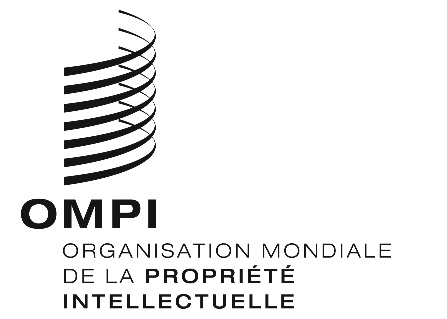 FCWS/6/27CWS/6/27CWS/6/27ORIGINAL : anglais ORIGINAL : anglais ORIGINAL : anglais DATE : 3 septembre 2018 DATE : 3 septembre 2018 DATE : 3 septembre 2018 